Kratice (3)	U prazna polja upiši ponuđene kratice. 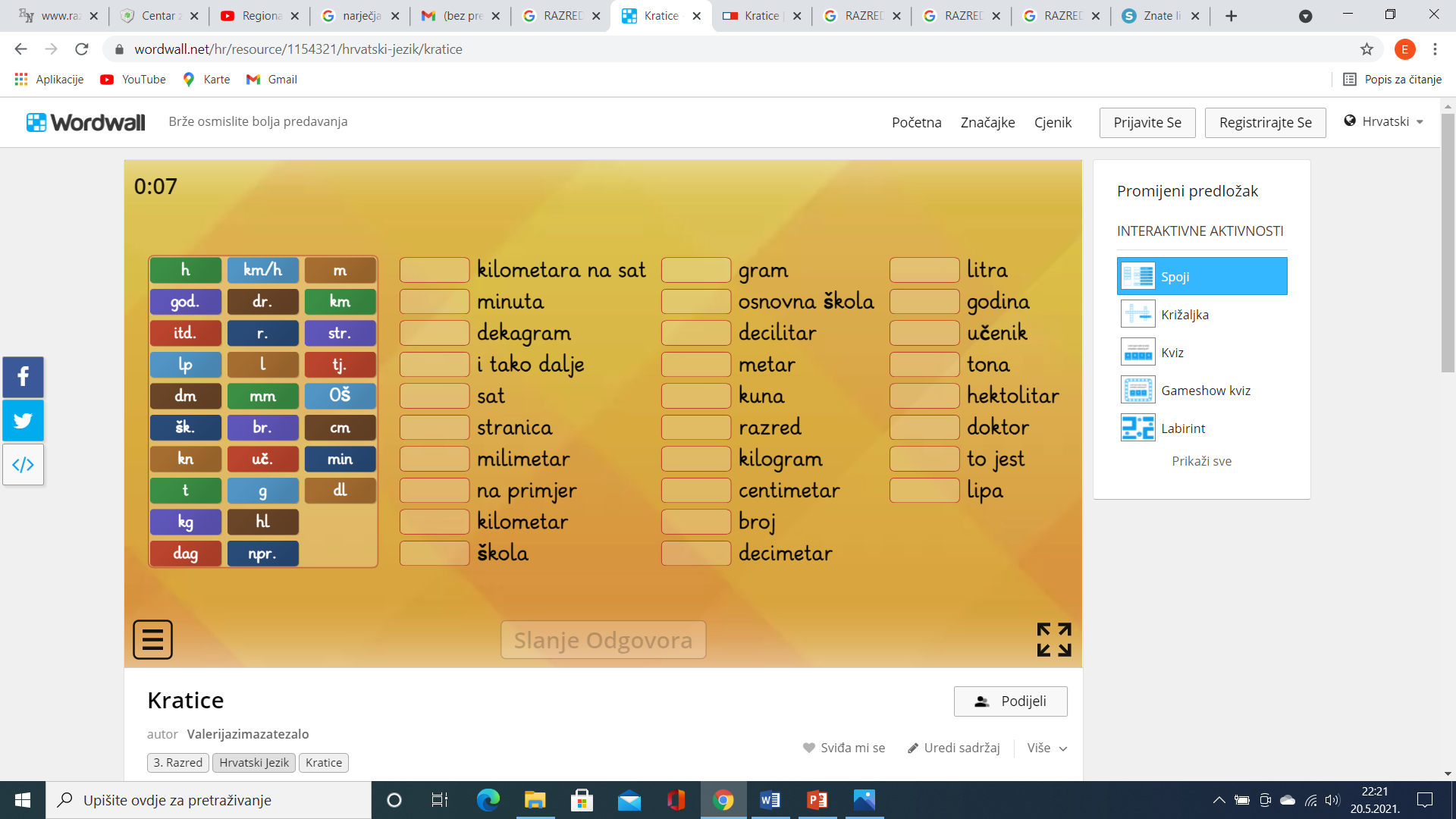 